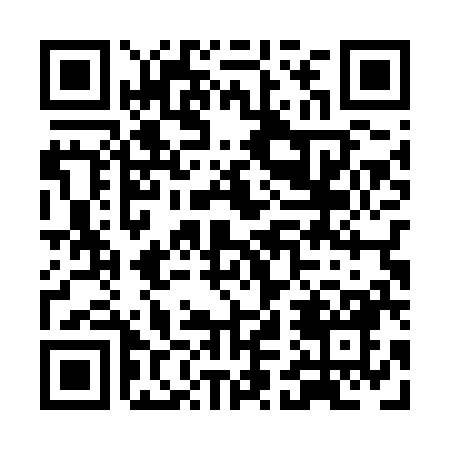 Prayer times for Dickeys Mountain, Pennsylvania, USAMon 1 Jul 2024 - Wed 31 Jul 2024High Latitude Method: Angle Based RulePrayer Calculation Method: Islamic Society of North AmericaAsar Calculation Method: ShafiPrayer times provided by https://www.salahtimes.comDateDayFajrSunriseDhuhrAsrMaghribIsha1Mon4:125:481:165:148:4410:202Tue4:135:491:175:148:4410:203Wed4:135:491:175:158:4410:204Thu4:145:501:175:158:4410:195Fri4:155:501:175:158:4310:196Sat4:165:511:175:158:4310:187Sun4:175:521:175:158:4310:188Mon4:175:521:185:158:4310:179Tue4:185:531:185:158:4210:1710Wed4:195:541:185:158:4210:1611Thu4:205:541:185:158:4110:1512Fri4:215:551:185:158:4110:1413Sat4:225:561:185:158:4010:1414Sun4:235:561:185:158:4010:1315Mon4:245:571:185:158:3910:1216Tue4:265:581:185:158:3910:1117Wed4:275:591:195:158:3810:1018Thu4:286:001:195:158:3710:0919Fri4:296:001:195:158:3710:0820Sat4:306:011:195:158:3610:0721Sun4:316:021:195:148:3510:0622Mon4:326:031:195:148:3410:0523Tue4:346:041:195:148:3310:0324Wed4:356:051:195:148:3310:0225Thu4:366:061:195:148:3210:0126Fri4:376:061:195:138:3110:0027Sat4:396:071:195:138:309:5828Sun4:406:081:195:138:299:5729Mon4:416:091:195:138:289:5630Tue4:426:101:195:128:279:5431Wed4:446:111:195:128:269:53